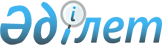 О проекте Указа Президента Республики Казахстан "О внесении изменений и дополнений в некоторые указы Президента Республики Казахстан по вопросам Центральной избирательной комиссии Республики Казахстан"Постановление Правительства Республики Казахстан от 12 апреля 2005 года N 331

     Правительство Республики Казахстан ПОСТАНОВЛЯЕТ: 

     внести на рассмотрение Президента Республики Казахстан проект Указ Президента Республики Казахстан "О внесении изменений и дополнений в некоторые указы Президента Республики Казахстан по вопросам Центральной избирательной комиссии Республики Казахстан".     Премьер-Министр 

 Республики Казахстан  

УКАЗ 

ПРЕЗИДЕНТА РЕСПУБЛИКИ КАЗАХСТАН  О внесении изменений и дополнений в некоторые указы 

Президента Республики Казахстан по вопросам Центральной 

избирательной комиссии Республики Казахстан      В соответствии с подпунктом 3) статьи 14 Конституционного закона Республики Казахстан от 26 декабря 1995 года "О Президенте Республики Казахстан" и пунктом 3 статьи 7 Закона Республики Казахстан от 23 июля 1999 года "О государственной службе" ПОСТАНОВЛЯЮ: 

     1. Внести изменения и дополнения в следующие указы Президента Республики Казахстан: 

     1) в Указ Президента Республики Казахстан от 11 ноября 1996 года N 3205 "Об утверждении Положения о Центральной избирательной комиссии Республики Казахстан" (САПП Республики Казахстан, 1996 г., N 44, ст. 424): 

     в преамбуле слова "Указа Президента Республики Казахстан, имеющего силу Конституционного закона," заменить словами "Конституционного закона Республики Казахстан"; 

     в Положении о Центральной избирательной комиссии Республики Казахстан, утвержденном названным Указом: 

     в тексте слова "Указом Президента Республики Казахстан, имеющим силу Конституционного закона," заменить словами "Конституционным законом Республики Казахстан"; 

     в пункте 8: 

     подпункт 3) изложить в следующей редакции: 

     "3) образует избирательные округа по выборам депутатов Мажилиса Парламента, определяет единую их нумерацию и публикует в средствах о массовой информации;"; 

     в подпункте 5): 

     после слова "действия" дополнить словом "(бездействие)"; 

     дополнить словами "проводит семинары с представителями политических партий по организации и проведению выборов; 

     осуществляет международное сотрудничество в области избирательных систем;"; 

     в подпункте 6): 

     после слов "их изготовления," дополнить словами "а также степень защищенности,"; 

     слова "образцы урн для голосования и" заменить словами "форму урн из прозрачного материала для голосования и образцы"; 

     дополнить словами "обеспечивает изготовление избирательных бюллетеней по выборам Президента и депутатов Парламента и маслихатов;"; 

     в подпункте 8): 

     слова "и инициативные группы" исключить; 

     слово "сообщения" заменить словом "сообщение"; 

     подпункт 9) дополнить словами ", периодически издает информационный бюллетень"; 

     в подпункте 14) слова ", а также выборы депутатов Сената при их переизбрании в соответствии с пунктом 2 статьи 51 Конституции" исключить; 

     в подпункте 16): 

     слово "членов" исключить; 

     слова "их деятельностью;" заменить словами "соответствием их деятельности требованиям Конституционного закона Республики Казахстан "О выборах в Республике Казахстан"."; 

     дополнить предложением следующего содержания: 

     "При выявлении нарушений Конституционного закона Республики Казахстан "О выборах в Республике Казахстан" обращается в орган, образующий избирательную комиссию, или в суд с заявлением о прекращении деятельности соответствующей избирательной комиссии;"; 

     дополнить подпунктами 17-1), 17-2), 17-3), 17-4) следующего содержания: 

     "17-1) размещает на официальном web-сайте Центральной избирательной комиссии нормативные правовые акты по выборному законодательству, информацию о назначении и проведении выборов, а также о результатах подсчета голосов на прошедших выборах; 

     17-2) ведет единый электронный Регистрационный реестр граждан - избирателей Республики Казахстан; 

     17-3) при проведении выборов с использованием электронной избирательной системы проводит обучение членов соответствующих избирательных комиссий по ее применению; 

     17-4) через средства массовой информации организует обучение населения по использованию электронной избирательной системы на выборах;"; 

     подпункты 18) и 19) исключить; 

     подпункт 22) изложить в следующей редакции: 

     "22) осуществляет другие полномочия в соответствии с законодательством Республики Казахстан."; 

     пункт 16 изложить в следующей редакции: 

     "16. Условия прохождения государственной службы сотрудниками аппарата Центризбиркома определяются законодательством о государственной службе, о труде, настоящим Положением и иными нормативными правовыми актами Республики Казахстан."; 

     2) в Указ Президента Республики Казахстан от 17 января 2004 года N 1282 "Об утверждении Реестра должностей административных государственных служащих по категориям" (САПП Республики Казахстан, 2004 г., N 4, ст. 48): 

     в Реестре должностей административных государственных служащих по категориям, утвержденном названным Указом: 

     в группе категорий В: 

     заголовок дополнить словами "Аппарат Центральной избирательной комиссии Республики Казахстан"; 

     категорию В-3 дополнить строкой следующего содержания: "Помощник, советник Председателя Центральной избирательной комиссии"; 

     в группе категорий С: 

     в категориях С-4 и С-5 слова "Центральной избирательной комиссии," исключить; 

     в категории С-7 строку "Референт Центральной избирательной комиссии" исключить. 

     2. Правительству Республики Казахстан принять меры, вытекающие из настоящего Указа. 

     3. Настоящий Указ вводится в действие со дня подписания, за исключением подпункта 2) пункта 1, который вводится в действие с 1 июля 2005 года.     Президент 

Республики Казахстан 
					© 2012. РГП на ПХВ «Институт законодательства и правовой информации Республики Казахстан» Министерства юстиции Республики Казахстан
				